Nomor             : 420/ 383                                                                      	Kerjo, 30 Juni 2023Perihal             : Daftar UlangKepada Calon Peserta Didik SMA N KerjoDi TempatMenindaklanjuti hasil pengumuman Penerimaan Peserta Didik Baru Tahun 2023/2024 di SMA N Kerjo, kami sampaikan informasi sebagai berikut ;Calon Peserta Didik Baru SMA N Kerjo yang dinyatakan diterima wajib melakukan daftar ulang pada hari Senin-Kamis, tanggal 3-6 Juli 2023 pukul 08.00 dengan datang langsung membawa :Print out bukti pendaftaran/hasil pengumuman PPDBSurat pernyataan calon peserta didik SMA Negeri Kerjo ( disediakan sekolah )Fotokopi surat keterangan nilai rapor SMP semester I-VFotokopi Ijazah / SKLFotokopi Akta KelahiranFotokopi Kartu KeluargaFotokopi KIP/KIS/PKH atau jaminan sosial lainnya (bagi yang memiliki)Fotokopi piagam prestasi dan surat keterangan dari Kepala Sekolah (CPD prestasi.)Fotokopi Surat Keterangan Pondok Pesantren (CPD dari pondok).Fotokopi Surat Keterangan Perpindahan Tugas Orang Tua (CPD perpindahan orang tua.)Fotokopi Surat Keterangan ATS dari Pemerintah Desa (CPD ATS).Membawa materai 10.000Ditetapkan di : Kerjo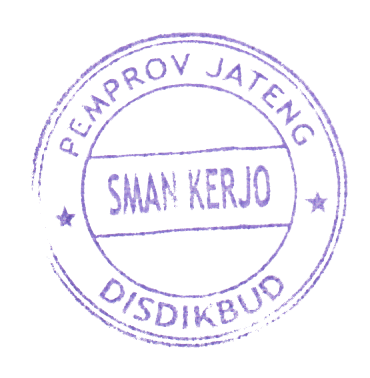 Pada Tanggal : 30 Juni 2023Kepala SMA Negeri Kerjo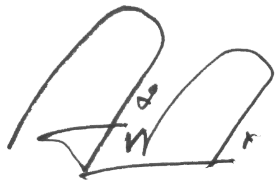 Drs. Sardiyo, M.Pd.           				                                                     NIP. 19641002 199103 1 003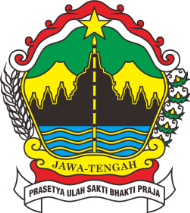 PEMERINTAH PROVINSI JAWA TENGAHDINAS PENDIDIKAN DAN KEBUDAYAANSEKOLAH MENENGAH ATAS NEGERI  KERJOJalan Sumberejo, Kerjo, Karanganyar Kode Pos 57753 Telepon 0271-6493011Surat Elektronik sma.kerjo@gmail.com